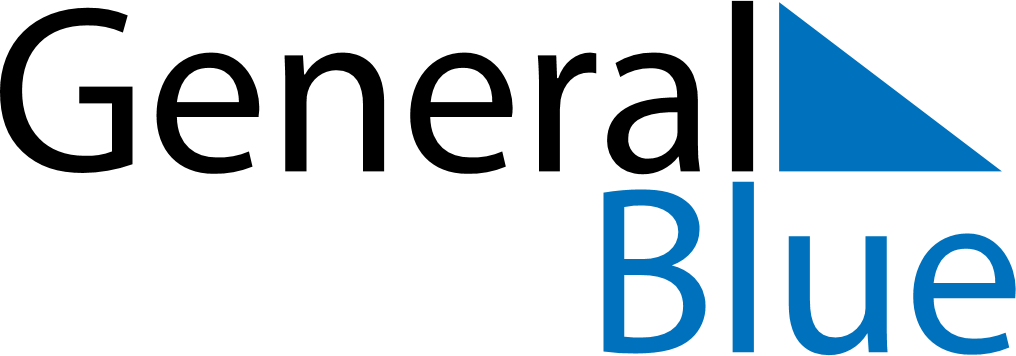 February 2024February 2024February 2024South KoreaSouth KoreaSUNMONTUEWEDTHUFRISAT12345678910Korean New Year11121314151617181920212223242526272829